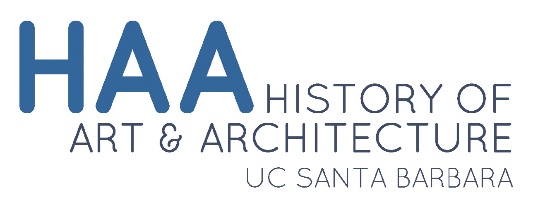 Petition for Seminar Credit for Graduate-level Courses
Outside the DepartmentPetition for Seminar Credit for Graduate-level Courses
Outside the DepartmentPetition for Seminar Credit for Graduate-level Courses
Outside the DepartmentPetition for Seminar Credit for Graduate-level Courses
Outside the DepartmentPetition for Seminar Credit for Graduate-level Courses
Outside the DepartmentPetition for Seminar Credit for Graduate-level Courses
Outside the DepartmentPetition for Seminar Credit for Graduate-level Courses
Outside the DepartmentPetition for Seminar Credit for Graduate-level Courses
Outside the DepartmentPetition for Seminar Credit for Graduate-level Courses
Outside the DepartmentPetition for Seminar Credit for Graduate-level Courses
Outside the DepartmentPetition for Seminar Credit for Graduate-level Courses
Outside the DepartmentPetition for Seminar Credit for Graduate-level Courses
Outside the DepartmentPetition for Seminar Credit for Graduate-level Courses
Outside the DepartmentPetition for Seminar Credit for Graduate-level Courses
Outside the DepartmentStudent InformationStudent InformationStudent InformationStudent InformationStudent InformationStudent InformationStudent InformationStudent InformationStudent InformationStudent InformationStudent InformationStudent InformationStudent InformationStudent InformationStudent InformationStudent InformationStudent InformationStudent InformationStudent InformationStudent InformationStudent InformationAttach the required syllabus and bibliography before submitting it for approval to the Graduate Program Advisor, gd-arthi@arthistory.ucsb.edu.Attach the required syllabus and bibliography before submitting it for approval to the Graduate Program Advisor, gd-arthi@arthistory.ucsb.edu.Attach the required syllabus and bibliography before submitting it for approval to the Graduate Program Advisor, gd-arthi@arthistory.ucsb.edu.Attach the required syllabus and bibliography before submitting it for approval to the Graduate Program Advisor, gd-arthi@arthistory.ucsb.edu.Attach the required syllabus and bibliography before submitting it for approval to the Graduate Program Advisor, gd-arthi@arthistory.ucsb.edu.Attach the required syllabus and bibliography before submitting it for approval to the Graduate Program Advisor, gd-arthi@arthistory.ucsb.edu.Attach the required syllabus and bibliography before submitting it for approval to the Graduate Program Advisor, gd-arthi@arthistory.ucsb.edu.Attach the required syllabus and bibliography before submitting it for approval to the Graduate Program Advisor, gd-arthi@arthistory.ucsb.edu.Attach the required syllabus and bibliography before submitting it for approval to the Graduate Program Advisor, gd-arthi@arthistory.ucsb.edu.Attach the required syllabus and bibliography before submitting it for approval to the Graduate Program Advisor, gd-arthi@arthistory.ucsb.edu.Attach the required syllabus and bibliography before submitting it for approval to the Graduate Program Advisor, gd-arthi@arthistory.ucsb.edu.Attach the required syllabus and bibliography before submitting it for approval to the Graduate Program Advisor, gd-arthi@arthistory.ucsb.edu.Attach the required syllabus and bibliography before submitting it for approval to the Graduate Program Advisor, gd-arthi@arthistory.ucsb.edu.Attach the required syllabus and bibliography before submitting it for approval to the Graduate Program Advisor, gd-arthi@arthistory.ucsb.edu.Attach the required syllabus and bibliography before submitting it for approval to the Graduate Program Advisor, gd-arthi@arthistory.ucsb.edu.Attach the required syllabus and bibliography before submitting it for approval to the Graduate Program Advisor, gd-arthi@arthistory.ucsb.edu.Attach the required syllabus and bibliography before submitting it for approval to the Graduate Program Advisor, gd-arthi@arthistory.ucsb.edu.Attach the required syllabus and bibliography before submitting it for approval to the Graduate Program Advisor, gd-arthi@arthistory.ucsb.edu.Attach the required syllabus and bibliography before submitting it for approval to the Graduate Program Advisor, gd-arthi@arthistory.ucsb.edu.Attach the required syllabus and bibliography before submitting it for approval to the Graduate Program Advisor, gd-arthi@arthistory.ucsb.edu.Attach the required syllabus and bibliography before submitting it for approval to the Graduate Program Advisor, gd-arthi@arthistory.ucsb.edu.Student Name:Date: Date: Last NameLast NameLast NameLast NameLast NameLast NameFirst NameFirst NameFirst NameA maximum of 8.0 units of non-departmental offerings are allowed toward the degree. The course must be graduate level and taken for a letter grade to count toward coursework requirements.A maximum of 8.0 units of non-departmental offerings are allowed toward the degree. The course must be graduate level and taken for a letter grade to count toward coursework requirements.A maximum of 8.0 units of non-departmental offerings are allowed toward the degree. The course must be graduate level and taken for a letter grade to count toward coursework requirements.A maximum of 8.0 units of non-departmental offerings are allowed toward the degree. The course must be graduate level and taken for a letter grade to count toward coursework requirements.A maximum of 8.0 units of non-departmental offerings are allowed toward the degree. The course must be graduate level and taken for a letter grade to count toward coursework requirements.A maximum of 8.0 units of non-departmental offerings are allowed toward the degree. The course must be graduate level and taken for a letter grade to count toward coursework requirements.A maximum of 8.0 units of non-departmental offerings are allowed toward the degree. The course must be graduate level and taken for a letter grade to count toward coursework requirements.A maximum of 8.0 units of non-departmental offerings are allowed toward the degree. The course must be graduate level and taken for a letter grade to count toward coursework requirements.A maximum of 8.0 units of non-departmental offerings are allowed toward the degree. The course must be graduate level and taken for a letter grade to count toward coursework requirements.A maximum of 8.0 units of non-departmental offerings are allowed toward the degree. The course must be graduate level and taken for a letter grade to count toward coursework requirements.A maximum of 8.0 units of non-departmental offerings are allowed toward the degree. The course must be graduate level and taken for a letter grade to count toward coursework requirements.A maximum of 8.0 units of non-departmental offerings are allowed toward the degree. The course must be graduate level and taken for a letter grade to count toward coursework requirements.A maximum of 8.0 units of non-departmental offerings are allowed toward the degree. The course must be graduate level and taken for a letter grade to count toward coursework requirements.A maximum of 8.0 units of non-departmental offerings are allowed toward the degree. The course must be graduate level and taken for a letter grade to count toward coursework requirements.A maximum of 8.0 units of non-departmental offerings are allowed toward the degree. The course must be graduate level and taken for a letter grade to count toward coursework requirements.A maximum of 8.0 units of non-departmental offerings are allowed toward the degree. The course must be graduate level and taken for a letter grade to count toward coursework requirements.A maximum of 8.0 units of non-departmental offerings are allowed toward the degree. The course must be graduate level and taken for a letter grade to count toward coursework requirements.A maximum of 8.0 units of non-departmental offerings are allowed toward the degree. The course must be graduate level and taken for a letter grade to count toward coursework requirements.A maximum of 8.0 units of non-departmental offerings are allowed toward the degree. The course must be graduate level and taken for a letter grade to count toward coursework requirements.A maximum of 8.0 units of non-departmental offerings are allowed toward the degree. The course must be graduate level and taken for a letter grade to count toward coursework requirements.A maximum of 8.0 units of non-departmental offerings are allowed toward the degree. The course must be graduate level and taken for a letter grade to count toward coursework requirements.Course Number and NameCourse Number and NameCourse Number and NameCourse Number and NameCourse Number and NameInstructorInstructorInstructorInstructorGradeGradeUnitsUnitsQuarter TakenQuarter TakenQuarter TakenQuarter TakenPlease indicate below the justification/explanation for using this course for seminar credit toward your degree in History of Art & Architecture.(Obtain the indicated signatures and return to the department for approval)Please indicate below the justification/explanation for using this course for seminar credit toward your degree in History of Art & Architecture.(Obtain the indicated signatures and return to the department for approval)Please indicate below the justification/explanation for using this course for seminar credit toward your degree in History of Art & Architecture.(Obtain the indicated signatures and return to the department for approval)Please indicate below the justification/explanation for using this course for seminar credit toward your degree in History of Art & Architecture.(Obtain the indicated signatures and return to the department for approval)Please indicate below the justification/explanation for using this course for seminar credit toward your degree in History of Art & Architecture.(Obtain the indicated signatures and return to the department for approval)Please indicate below the justification/explanation for using this course for seminar credit toward your degree in History of Art & Architecture.(Obtain the indicated signatures and return to the department for approval)Please indicate below the justification/explanation for using this course for seminar credit toward your degree in History of Art & Architecture.(Obtain the indicated signatures and return to the department for approval)Please indicate below the justification/explanation for using this course for seminar credit toward your degree in History of Art & Architecture.(Obtain the indicated signatures and return to the department for approval)Please indicate below the justification/explanation for using this course for seminar credit toward your degree in History of Art & Architecture.(Obtain the indicated signatures and return to the department for approval)Please indicate below the justification/explanation for using this course for seminar credit toward your degree in History of Art & Architecture.(Obtain the indicated signatures and return to the department for approval)Please indicate below the justification/explanation for using this course for seminar credit toward your degree in History of Art & Architecture.(Obtain the indicated signatures and return to the department for approval)Please indicate below the justification/explanation for using this course for seminar credit toward your degree in History of Art & Architecture.(Obtain the indicated signatures and return to the department for approval)Please indicate below the justification/explanation for using this course for seminar credit toward your degree in History of Art & Architecture.(Obtain the indicated signatures and return to the department for approval)Please indicate below the justification/explanation for using this course for seminar credit toward your degree in History of Art & Architecture.(Obtain the indicated signatures and return to the department for approval)Please indicate below the justification/explanation for using this course for seminar credit toward your degree in History of Art & Architecture.(Obtain the indicated signatures and return to the department for approval)Please indicate below the justification/explanation for using this course for seminar credit toward your degree in History of Art & Architecture.(Obtain the indicated signatures and return to the department for approval)Please indicate below the justification/explanation for using this course for seminar credit toward your degree in History of Art & Architecture.(Obtain the indicated signatures and return to the department for approval)Please indicate below the justification/explanation for using this course for seminar credit toward your degree in History of Art & Architecture.(Obtain the indicated signatures and return to the department for approval)Please indicate below the justification/explanation for using this course for seminar credit toward your degree in History of Art & Architecture.(Obtain the indicated signatures and return to the department for approval)Please indicate below the justification/explanation for using this course for seminar credit toward your degree in History of Art & Architecture.(Obtain the indicated signatures and return to the department for approval)Please indicate below the justification/explanation for using this course for seminar credit toward your degree in History of Art & Architecture.(Obtain the indicated signatures and return to the department for approval)Thesis/Dissertation Advisor's Signature: Thesis/Dissertation Advisor's Signature: Thesis/Dissertation Advisor's Signature: Thesis/Dissertation Advisor's Signature: Date:Date:Graduate Program Advisor Approval: Graduate Program Advisor Approval: Graduate Program Advisor Approval: Date: Date: 